Addendum to
Data Processing for the Production of Variety Descriptions for Measured Quantitative CharacteristicsDocument prepared by the Office of the UnionDisclaimer:  this document does not represent UPOV policies or guidance	The purpose of this addendum is to report discussions on data processing for the production of variety descriptions for measured quantitative characteristics at the thirty-ninth session of the Technical Working Party on Automation and Computer Programs (TWC).	The TWC, at its thirty-ninth session, considered document TWP/5/10 (see document TWC/39/9 “Report”, paragraphs 28 to 31).	The TWC noted that the TC had agreed to invite the TC Chairperson in conjunction with the Office of the Union to develop proposals on next steps for developing guidance, to be presented to the TWPs and the TC at their sessions in 2021.	The TWC agreed with the inclusion of the guidance on “Different forms that variety descriptions could take and the relevance of scale levels” in document TGP/8 Part I Section 2 “Data to be recorded” as new Section 2.5.	The TWC agreed that members of the Union should be invited to propose the inclusion of software incorporating their methods for converting observations into notes in document UPOV/INF/16 or document UPOV/INF/22, as appropriate, with a reference to the availability of such methods in document TGP/8 Part I, new Section 2.5. [End of document]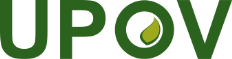 EInternational Union for the Protection of New Varieties of PlantsTechnical CommitteeFifty-Seventh Session
Geneva, October 25 and 26, 2021TC/57/6 Add.Original:  EnglishDate:  October 5, 2021